Sanner’s Lake Woodstock Match Report – April 2022Once again a crowded contingent of vintage military rifle buffs filled the firing lines at the April Woodstock match at Sanner’s Lake making for two nearly-full relays of classic battle rifles ...an excellent way to kick off the 2022 shooting season! The scores were super-tight up and down the board, with lots of tie breakers needed to sort out the final results.  We even had dedicated benchrest shooter Steve Reimers show up with his bedded/accurized ’03 Springfield and lay down some record-breaking scores...but of course his modified rifle was ineligible for the match (though I did list his scores at the bottom of the tables below so we have something to shoot for!).  At the end of the day when the smoke cleared it was James Black and his Garand taking the top spot in the combined category with an excellent 280-4X, while new Woodstock shooter Cody Moore took the high individual score with a superb 95-2X.  See all the scores and details below.   Thanks for coming out to the range and kicking off 2022 with a bang!  The next match will be on May 19th, same time, same place.  See you there!  Combined Scores:	SR-21 Target 	100 yards		300 total points possible.  Ties broken by X's and then by highest individual string.  	*Modified/match rifle, ineligible for competition...but still an impressive score!Relay 1:	Relay 2: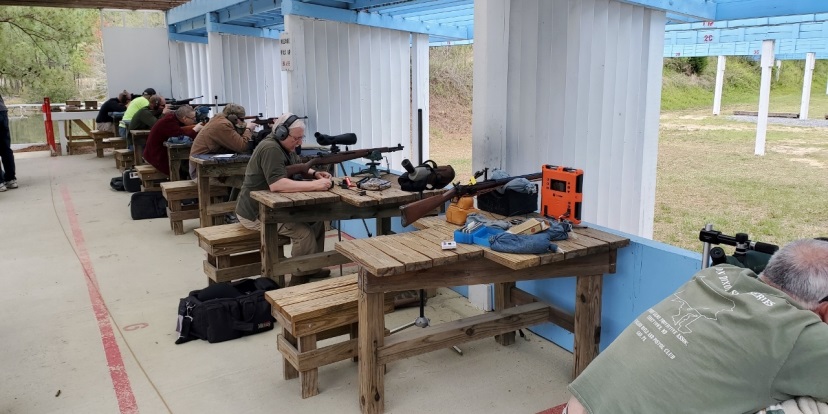 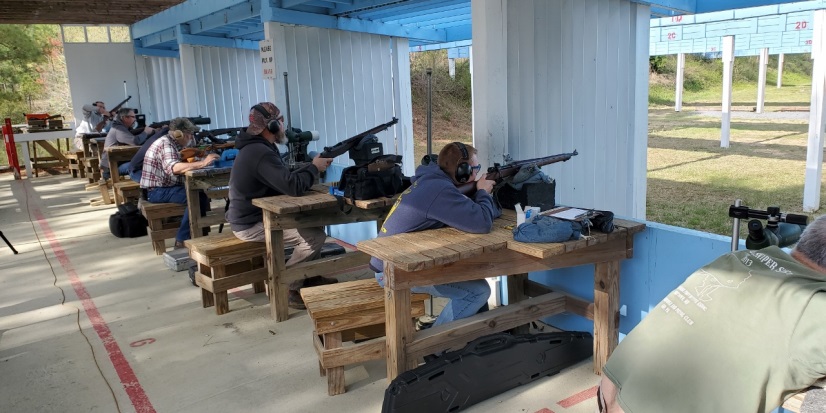 Individual Scores:  SR-21 Target 	100 yards	*Modified/match rifle, ineligible for competition.  100 points possible.  Ties broken by X's and then by fewest hits of lowest value.  Scoring all those targets takes time: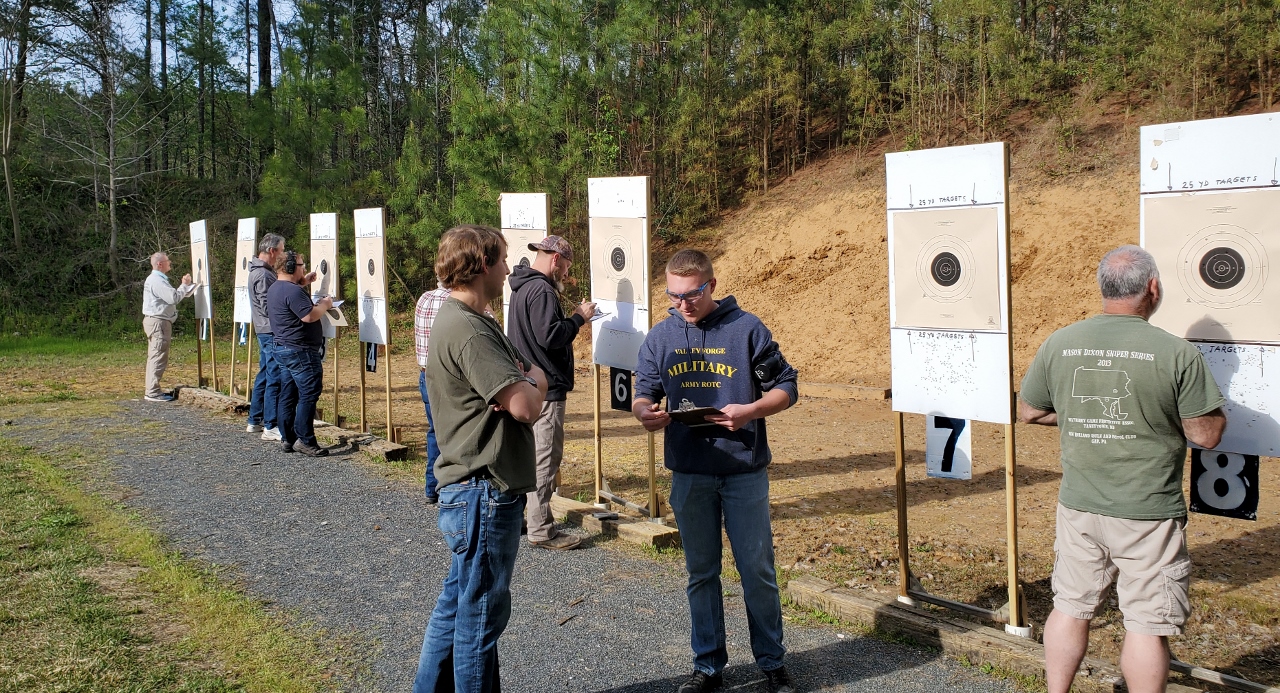 Good looking rifle...too bad it’s ineligible for Woodstock!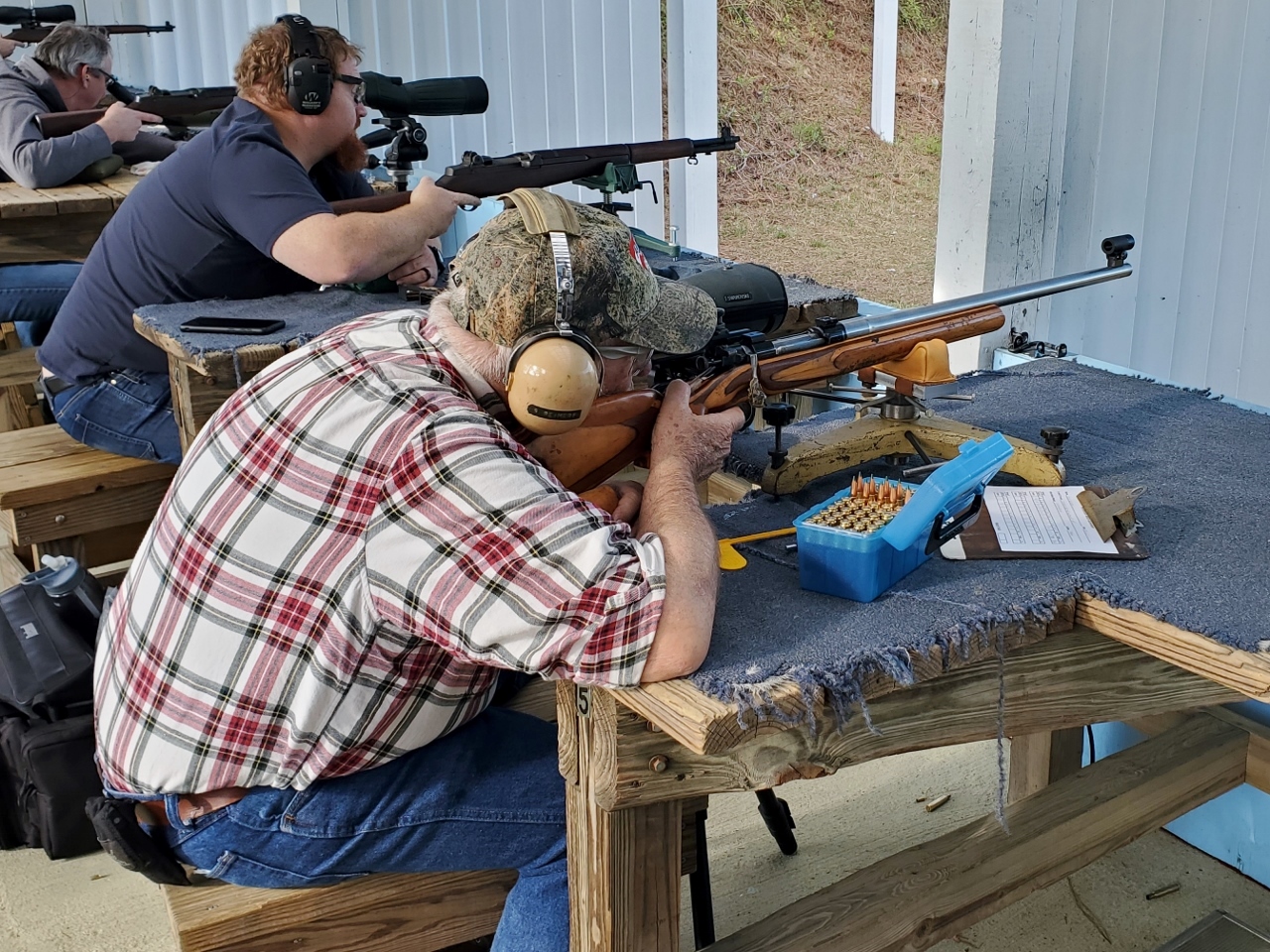 PlaceNameRifleString1XString2XString3XTotalX1James BlackM1 Garand92194394028042Ron FergusonSpringfield M1 Garand92193291027633Paul StephensK31 Swiss80195189026424Greg Banta1903A382090189226135Mike DiZebbaSpringfield M1 Garand83088190026116Mark Swierczek1884 Trapdoor Springfield85184091126027Ed ThompsonIHC M1 Garand87087186026018Ryan HannekenSpringfield M1 Garand83089088126019Ryan MooreM1 Garand790921860257110Cody MooreRemington 1903-A3952790700244211Greg BantaM1 Carbine811760810238112Nathaniel SwiftTurkish Mauser M38340750780187013Pat FarrarM1 Carbine700570560183014John HealyInland M1 Carbine5605905001650*Steve Reimers03 Springfield (modified)98499498429512PlaceNameRifleCaliberScoreX1Cody MooreRemington 1903-A3.30-06 Springfield9522Paul StephensK31 Swiss7.5×55mm Swiss9513James BlackM1 Garand.30-06 Springfield9434James BlackM1 Garand.30-06 Springfield9405Ron FergusonSpringfield M1 Garand.30-06 Springfield9326Ryan MooreM1 Garand.30-06 Springfield9217Ron FergusonSpringfield M1 Garand.30-06 Springfield9218James BlackM1 Garand.30-06 Springfield9219Mark Swierczek1884 Trapdoor Springfield.45-70 Government91110Ron FergusonSpringfield M1 Garand.30-06 Springfield91011Greg Banta1903A3.30-06 Springfield90112Mike DiZebbaSpringfield M1 Garand.308 Winchester90013Greg Banta1903A3.30-06 Springfield89214Paul StephensK31 Swiss7.5×55mm Swiss89015Ryan HannekenSpringfield M1 Garand.30-06 Springfield89016Mike DiZebbaSpringfield M1 Garand.308 Winchester88117Ryan HannekenSpringfield M1 Garand.30-06 Springfield88118Ed ThompsonIHC M1 Garand.30-06 Springfield87119Ed ThompsonIHC M1 Garand.30-06 Springfield87020Ed ThompsonIHC M1 Garand.30-06 Springfield86021Ryan MooreM1 Garand.30-06 Springfield86022Mark Swierczek1884 Trapdoor Springfield.45-70 Government85123Mark Swierczek1884 Trapdoor Springfield.45-70 Government84024Mike DiZebbaSpringfield M1 Garand.308 Winchester83025Ryan HannekenSpringfield M1 Garand.30-06 Springfield83026Greg Banta1903A3.30-06 Springfield82027Greg BantaM1 Carbine.30 Carbine81128Greg BantaM1 Carbine.30 Carbine81029Paul StephensK31 Swiss7.5×55mm Swiss80130Ryan MooreM1 Garand.30-06 Springfield79031Cody MooreRemington 1903-A3.30-06 Springfield79032Nathaniel SwiftTurkish Mauser M388mm Mauser78033Greg BantaM1 Carbine.30 Carbine76034Nathaniel SwiftTurkish Mauser M388mm Mauser75035Cody MooreRemington 1903-A3.30-06 Springfield70036Pat FarrarM1 Carbine.30 Carbine70037John HealyInland M1 Carbine.30 Carbine59038Pat FarrarM1 Carbine.30 Carbine57039Pat FarrarM1 Carbine.30 Carbine56040John HealyInland M1 Carbine.30 Carbine56041John HealyInland M1 Carbine.30 Carbine50042Nathaniel SwiftTurkish Mauser M388mm Mauser340*Steve Reimers03 Springfield (modified).308 Winchester994*Steve Reimers03 Springfield (modified).308 Winchester984*Steve Reimers03 Springfield (modified).308 Winchester984